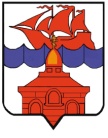 РОССИЙСКАЯ ФЕДЕРАЦИЯКРАСНОЯРСКИЙ КРАЙТАЙМЫРСКИЙ ДОЛГАНО-НЕНЕЦКИЙ МУНИЦИПАЛЬНЫЙ РАЙОНАДМИНИСТРАЦИЯ СЕЛЬСКОГО ПОСЕЛЕНИЯ ХАТАНГАПОСТАНОВЛЕНИЕ18.03.2024 г.								              № 036 – П О внесении изменений в постановление Администрации сельского поселения Хатанга от 30.09.2014 № 123-П «Об утверждении Примерного положения об оплате труда работников муниципальных бюджетных учреждений культуры»В соответствии со статьями 135, 144 Трудового кодекса Российской Федерации,  Федерального закона от 06.10.2003 № 131-ФЗ «Об общих принципах организации местного самоуправления в Российской Федерации», Законом Красноярского края  от 29.10.2009 № 9-3864 «О системах оплаты труда работников краевых государственных учреждений», Решением Хатангского сельского  Совета депутатов от 26.09.2014 № 153-РС «Об утверждении Положения о системах оплаты труда работников  муниципальных учреждений сельского поселения Хатанга», руководствуясь статьей 53  Устава сельского поселения Хатанга,ПОСТАНОВЛЯЮ:Внести в постановление Администрации сельского поселения Хатанга от 30.09.2014 № 123-П «Об утверждении Примерного положения об оплате труда работников муниципальных бюджетных учреждений культуры» (далее – постановление), следующие изменения:В Примерном положении об оплате труда работников муниципальных бюджетных учреждений культуры:Пункт 3.1. раздела III после слов «выплаты за работу в сельской местности.» дополнить абзацем: «другие выплаты компенсационного характера.»;Дополнить новым пунктом 3.5. следующего содержания:«3.5. Работникам учреждений в возрасте до 30 лет, прожившим на территории сельского поселения Хатанга не менее 5 лет и заключившим после 1 января 2005 года трудовые договоры с муниципальными учреждениями, органами местного самоуправления сельского поселения Хатанга, муниципальными органами поселения, устанавливается компенсационная выплата в виде надбавки к заработной плате (северная надбавка молодым работникам).Северная надбавка молодым работникам устанавливается в размере 80% с первого дня работы в указанных учреждениях и органах, без учета районного коэффициента и процентной надбавки за стаж работы в районах Крайнего Севера и приравненных к ним местностях.Северная надбавка молодым работникам уменьшается пропорционально размеру процентной надбавки за стаж работы в районах Крайнего Севера и приравненных к ним местностях, предусмотренной статьей 317 Трудового кодекса Российской Федерации, установленной в порядке, предусмотренном Постановлением Совета Министров РСФСР от 22 октября 1990 года N 458 "Об упорядочении компенсаций гражданам, проживающим в районах Крайнего Севера".»;Пункт 3.5. считать пунктом 3.6.;В пункте 4.4.:- абзац двенадцатый изложить в следующей редакции:i = n«С1 балла   = (Qстим. – Qстим. рук  - Qотп – Qскв) / SUM Б ,»;i=1- после абзаца шестнадцатого дополнить абзацем следующего содержания:«Qскв - сумма средств на выплату специальной краевой выплаты работникам учреждения на плановый период (без учета районного коэффициента, процентной надбавки за стаж работы в районах Крайнего Севера и приравненных к ним местностях).»;Пункт 5.7. раздела V после слов «выплаты по итогам работы;» дополнить абзацем: «специальная краевая выплата;»;Дополнить новым пунктом 5.7.10.  следующего содержания:«5.7.10. Специальная краевая выплата устанавливается в целях повышения уровня оплаты труда работников.Работникам по основному месту работы ежемесячно предоставляется специальная краевая выплата. Максимальный размер выплаты при полностью отработанной норме рабочего времени и выполненной норме труда (трудовых обязанностей) составляет 3 тысячи рублей. Работникам по основному месту работы при не полностью отработанной норме рабочего времени размер специальной краевой выплаты исчисляется пропорционально отработанному времени.На специальную краевую выплату начисляются районный коэффициент, процентная надбавка к заработной плате за стаж работы 
в районах Крайнего Севера и приравненных к ним местностях и иных местностях с особыми климатическими условиями.В месяце, в котором производятся начисления исходя из средней заработной платы, определенной в соответствии с нормативными правовыми актами Российской Федерации, и выплачиваемые за счет фонда оплаты труда, за исключением пособий по временной нетрудоспособности, увеличивается на размер, рассчитываемый по формуле:СКВув = Отп x Кув – Отп,где:СКВув – размер увеличения специальной краевой выплаты, рассчитанный с учетом районного коэффициента, процентной надбавки к заработной плате за стаж работы в районах Крайнего Севера и приравненных к ним местностях и иных местностях с особыми климатическими условиями;Отп – размер начисленных выплат, исчисляемых исходя из средней заработной платы, определенной в соответствии с нормативными правовыми актами Российской Федерации, и выплачиваемых за счет фонда оплаты труда, за исключением пособий по временной нетрудоспособности;Кув – коэффициент увеличения специальной краевой выплаты.В случае, когда при определении среднего дневного заработка учитываются периоды, предшествующие 1 января 2024 года, Кув определяется по формуле:Кув = (Зпф1 + (СКВ х Кмес х Крк) + Зпф2) / (Зпф1 + Зпф2),где:Зпф1 – фактически начисленная заработная плата работника, учитываемая при определении среднего дневного заработка 
в соответствии с нормативными правовыми актами Российской Федерации, за период до 1 января 2024 года;Зпф2 – фактически начисленная заработная плата работника, учитываемая при определении среднего дневного заработка 
в соответствии с нормативными правовыми актами Российской Федерации, за период с 1 января 2024 года;СКВ – специальная краевая выплата;Кмес – количество месяцев, учитываемых при определении среднего дневного заработка в соответствии с нормативными правовыми актами Российской Федерации, за период до 1 января 2024 года (пропорционально отработанному времени);Крк – районный коэффициент, процентная надбавка к заработной плате за стаж работы в районах Крайнего Севера и приравненных к ним местностях и иных местностях края с особыми климатическими условиями.»; Пункт 5.7.10. считать пунктом 5.7.11. соответственно.Опубликовать постановление в Информационном бюллетене Хатангского сельского Совета депутатов и Администрации сельского поселения Хатанга и на официальном сайте органов местного самоуправления сельского поселения Хатанга www.hatanga24.ru.Контроль за исполнением настоящего постановления оставляю за собой.Постановление вступает в силу в день, следующий за днем его официального опубликования и распространяет свое действие на правоотношения, возникающие с 01.03.2024 года подпункты 1) – 3), с 01.01.2024 года подпункты 4) – 7).Абзацы пятый - восемнадцатый пункта 5.7.10. действуют до 31 декабря 2024 года включительно.Глава сельского поселения Хатанга                                                 А.С. Доронин